№ 5 от 30.04.2016 г.Официально  в  номере:              ОТЧЕТ  ОБ  ИСПОЛНЕНИИ БЮДЖЕТА БРУСНИЧНОГО  МУНИЦИПАЛЬНОГО  ОБРАЗОВАНИЯ  ЗА  2015 ГОД.РОССИЙСКАЯ  ФЕДЕРАЦИЯ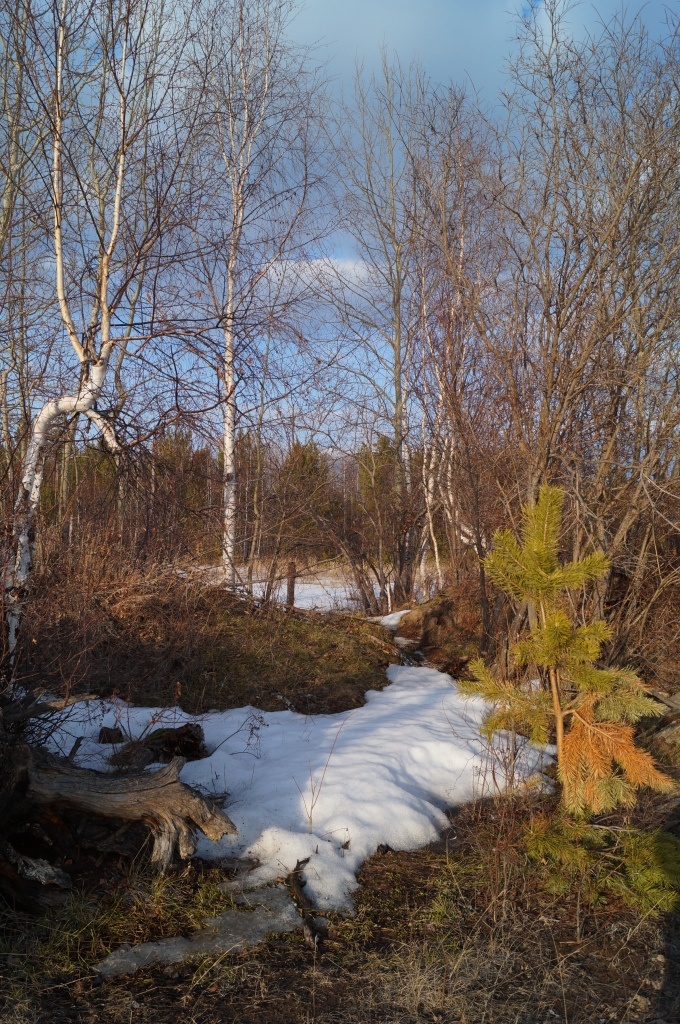 Иркутская областьНижнеилимский муниципальный районДума  Брусничного сельского поселения Нижнеилимского районаОт «_29__»  апреля  . № 16Брусничное  сельское поселение«Об утверждении отчёта об исполнениибюджета Брусничного муниципального образования за 2015 год »Согласно главы 25.1 БК РФ, Положению о бюджетном процессе в Брусничном муниципальном образовании Дума Брусничного сельского поселения Нижнеилимского района РЕШИЛА:Утвердить отчёт об исполнении бюджета Брусничного муниципального образования за 2015 год:            по доходам в сумме    5 755,7 тыс. рублей,            по расходам  в сумме  5 678,2 тыс. рублей,            с превышением доходов над расходами (профицит) в сумме  77,5 тыс. рублей.Утвердить отчет об исполнении бюджета поселения по кодам классификации доходов бюджетов за 2015 год согласно Приложению №1.Утвердить отчёт об исполнении бюджета поселения за 2015 год по разделам и подразделам классификации расходов бюджета согласно Приложению № 2.Утвердить отчёт об исполнении бюджета поселения за 2015 год по разделам, подразделам, целевым статьям и группам видов расходов классификации расходов бюджета согласно Приложению № 3.Утвердить отчёт об исполнении бюджета поселения за 2015 год по ведомственной структуре классификации расходов бюджета поселения согласно Приложению № 4. Утвердить отчет об исполнении бюджета по источникам внутреннего финансирования дефицита бюджета поселения по кодам классификации источников финансирования дефицитов бюджетов за 2015 год согласно Приложению №5.Утвердить отчёт об исполнении программы муниципальных внутренних заимствований поселения за 2015 год согласно Приложению № 6.  Утвердить отчет об исполнении резервного фонда поселения за 2015 год согласно Приложению №7.9.  Данное решение опубликовать в СМИ. Глава  Брусничного  Сельского  поселения                                                                                                            В.Л. БелецкийПриложение № 1к решению Думы  Брусничного сельского поселения Нижнеилимского района "Об утверждении отчета об исполнении бюджета Брусничного муниципального образования за 2015 год"от "29 "  апреля  2016 г. №  16Отчет об исполнении доходов бюджета Брусничного муниципального образования 
по кодам классификации доходов бюджетов за 2015 год.Приложение № 2к решению Думы  Брусничного сельского поселения Нижнеилимского района "Об утверждении отчета об исполнении бюджета Брусничного муниципального образования за 2015 год"от "29 "  апреля  2016 г. №  16ОТЧЁТ ОБ ИСПОЛНЕНИИ БЮДЖЕТА БРУСНИЧНОГО МУНИЦИПАЛЬНОГО ОБРАЗОВАНИЯ  ЗА 2015 ГОД ПО РАЗДЕЛАМ И ПОДРАЗДЕЛАМ КЛАССИФИКАЦИИ РАСХОДОВ БЮДЖЕТОВ РОССИЙСКОЙ ФЕДЕРАЦИИПриложение № 3к решению Думы  Брусничного сельского поселения Нижнеилимского района "Об утверждении отчета об исполнении бюджета Брусничного муниципального образования за 2015 год"от "29 "  апреля  2016 г. №  16ОТЧЁТ ОБ ИСПОЛНЕНИИ БЮДЖЕТА БРУСНИЧНОГО МУНИЦИПАЛЬНОГО ОБРАЗОВАНИЯ ЗА 2015 ГОД 
ПО РАЗДЕЛАМ, ПОДРАЗДЕЛАМ, ЦЕЛЕВЫМ СТАТЬЯМ И ВИДАМ РАСХОДОВ КЛАССИФИКАЦИИ РАСХОДОВ БЮДЖЕТОВ РФПриложение № 4к решению Думы  Брусничного сельского поселения Нижнеилимского района "Об утверждении отчета об исполнении бюджета Брусничного муниципального образования за 2015 год"от "29 "  апреля  2016 г. №  16ОТЧЁТ ОБ ИСПОЛНЕНИИ ПО  ВЕДОМСТВЕННОЙ СТРУКТУРЕ РАСХОДОВ БЮДЖЕТА БРУСНИЧНОГО МУНИЦИПАЛЬНОГО ОБРАЗОВАНИЯ ЗА 2015 ГОД                                                                                                                                                Приложение № 5к решению Думы  Брусничного сельского поселения Нижнеилимского района "Об утверждении отчета об исполнении бюджета Брусничного муниципального образования за 2015 год"от "29 "  апреля  2016 г. №  16ОТЧЁТ ОБ ИСПОЛНЕНИИ ПО ИСТОЧНИКАМ ВНУТРЕННЕГО ФИНАНСИРОВАНИЯ ДЕФИЦИТАБЮДЖЕТА БРУСНИЧНОГО МУНИЦИПАЛЬНОГО ОБРАЗОВАНИЯ ПО КОДАМ КЛАССИФИКАЦИИ ИСТОЧНИКОВ ФИНАНСИРОВАНИЯ ДЕФИЦИТОВ БЮДЖЕТОВ НА 2015 ГОД                                                                                                               Приложение № 6 к решению Думы  Брусничного сельского поселения Нижнеилимского района "Об утверждении отчета об исполнении бюджета Брусничного муниципального образования за 2015 год"от "29 "  апреля  2016 г. №  16ОТЧЕТ ОБ ИСПОЛНЕНИИ ПРОГРАММЫ МУНИЦИПАЛЬНЫХ ВНУТРЕННИХ ЗАИМСТВОВАНИЙ 
БРУСНИЧНОГО МУНИЦИПАЛЬНОГО ОБРАЗОВАНИЯ ЗА 2015 ГОД.                                                                                                                                                 Приложение № 7 к решению Думы  Брусничного сельского поселения Нижнеилимского района "Об утверждении отчета об исполнении бюджета Брусничного муниципального образования за 2015 год"от "29 "  апреля  2016 г. №  16ОТЧЕТ ОБ ИСПОЛНЕНИИ РЕЗЕРВНОГО ФОНДА БРУСНИЧНОГО МУНИЦИПАЛЬНОГО ОБРАЗОВАНИЯ ЗА 2015 ГОДВВЕДЁН ОСОБЫЙ ПРОТИВОПОЖАРНЫЙ РЕЖИМтыс. руб.Наименование платежейКод 
бюджетной классификацииПлан на 2015 годИсполнение за 2015 год% исполненияНаименование платежейКод 
бюджетной классификацииПлан на 2015 годИсполнение за 2015 год% исполненияНАЛОГОВЫЕ И НЕНАЛОГОВЫЕ ДОХОДЫ000 1 00 00000 00 0000 000449,20443,9099НАЛОГИ НА ПРИБЫЛЬ, ДОХОДЫ000 1 01 00000 00 0000 000182,00175,4096Налог на доходы физических лиц000 1 01 02000 00 0000 000182,00175,4096Налог на доходы физических лиц с доходов, источником которых является налоговый агент,  за исключением доходов, в отношении которых исчисление и уплата налога осуществляются в соответствии со статьями 227, 227.1 и 228 Налогового кодекса Российской Федерации182 1 01 02010 01 0000 110182,00175,4096НАЛОГИ НА ТОВАРЫ (РАБОТЫ, УСЛУГИ), РЕАЛИЗУЕМЫЕ НА ТЕРРИТОРИИ РОССИЙСКОЙ ФЕДЕРАЦИИ000 1 03 00000 00 0000 000195,20193,6099Акцизы по подакцизным товарам (продукции), производимым на территории Российской Федерации000 1 03 02000 01 0000 110195,20193,6099Доходы от уплаты акцизов на дизельное топливо, подлежащие распределению между бюджетами субъектов Российской Федерации и местными бюджетами с учетом установленных дифференцированных нормативов отчислений в местные бюджеты100 1 03 02230 01 0000 11068,8067,5098Доходы от уплаты акцизов на моторные масла для дизельных и (или) карбюраторных (инжекторных) двигателей, подлежащие распределению между бюджетами субъектов Российской Федерации и местными бюджетами с учетом установленных дифференцированных нормативов отчислений в местные бюджеты100 1 03 02240 01 0000 1102,001,8090Доходы от уплаты акцизов на автомобильный бензин, подлежащие распределению между бюджетами субъектов Российской Федерации и местными бюджетами с учетом установленных дифференцированных нормативов отчислений в местные бюджеты100 1 03 02250 01 0000 110124,40133,00107Доходы от уплаты акцизов на прямогонный бензин, подлежащие распределению между бюджетами субъектов Российской Федерации и местными бюджетами с учетом установленных дифференцированных нормативов отчислений в местные бюджеты100 1 03 02260 01 0000 110-8,70НАЛОГИ НА ИМУЩЕСТВО000 1 06 00000 00 0000 00064,0069,60109Земельный налог000 1 06 06000 00 0000 00064,0069,60109Земельный налог с организаций, обладающих земельным участком, расположенным в границах сельских  поселений182 1 06 06033 10 0000 11059,0065,80112Земельный налог с физических лиц, обладающих земельным участком, расположенным в границах сельских поселений182 1 06 06043 10 0000 1105,003,8076ГОСУДАРСТВЕННАЯ ПОШЛИНА000 1 08 00000 00 0000 0008,005,3066Государственная пошлина за совершение нотариальных действий (за исключением действий, совершаемых консульскими учреждениями Российской Федерации)000 1 08 04000 01 0000 1108,005,3066Государственная пошлина за совершение нотариальных действий должностными лицами органов местного самоуправления, уполномоченными в соответствии с законодательными актами Российской Федерации на совершение нотариальных действий903 1 08 04020 01 0000 1108,005,3066БЕЗВОЗМЕЗДНЫЕ ПОСТУПЛЕНИЯ000 2 00 00000 00 0000 0005 312,505 311,80100БЕЗВОЗМЕЗДНЫЕ ПОСТУПЛЕНИЯ ОТ ДРУГИХ БЮДЖЕТОВ БЮДЖЕТНОЙ СИСТЕМЫ РОССИЙСКОЙ ФЕДЕРАЦИИ000 2 02 00000 00 0000 0005 312,505 311,80299Дотации бюджетам субъектов Российской Федерации и муниципальных образований000 2 02 01000 00 0000 1512 026,602 026,60100Дотации на выравнивание бюджетной обеспеченности000 2 02 01001 00 0000 1512 026,602 026,60100Дотации бюджетам сельских поселений на выравнивание бюджетной обеспеченности903 2 02 01001 10 0000 1512 026,602 026,60100Субсидии бюджетам субъектов Российской Федерации и муниципальных образований (межбюджетные субсидии)000 2 02 02000 00 0000 1513 202,703 202,70100Прочие субсидии000 2 02 02999 00 0000 1513 202,703 202,70100Прочие субсидии бюджетам сельских поселений903 2 02 02999 10 0000 1513 202,703 202,70100Субвенции бюджетам субъектов Российской Федерации и муниципальных образований 000 2 02 03000 00 0000 15183,2082,5099Субвенции бюджетам на осуществление первичного воинского учёта на территориях, где отсутствуют военные комиссариаты000 2 02 03015 00 0000 15182,5082,50100Субвенции бюджетам сельских поселений на осуществление первичного воинского учета на территориях, где отсутствуют военные комиссариаты903 2 02 03015 10 0000 15182,5082,50100Субвенции местным бюджетам на выполнение передаваемых полномочий субъектов Российской Федерации000 2 02 03024 00 0000 1510,700,000Субвенции бюджетам сельских поселений на выполнение передаваемых полномочий субъектов Российской Федерации903 2 02 03024 10 0000 1510,700,000ИТОГО ДОХОДОВ5 761,705 755,70100тыс. руб.наименованиеКФСРПлан 
на 2015 годИсполнение за 2015 годИсполнение за 2015 год%
исполненияОБЩЕГОСУДАРСТВЕННЫЕ ВОПРОСЫ01.004 166,34 148,54 148,5100Функционирование высшего должностного лица субъекта Российской Федерации и муниципального образования01.02312,7312,7312,7100Функционирование законодательных (представительных) органов государственной власти и представительных органов муниципальных образований01.03327,6327,6327,6100Функционирование Правительства Российской Федерации, высших исполнительных органов государственной власти субъектов Российской Федерации, местных администраций 01.042 739,62 732,52 732,5100Обеспечение деятельности финансовых, налоговых и таможенных органов и органов финансового (финансово-бюджетного) надзора01.06698,8698,8698,8100Обеспечение проведения выборов и референдумов01.0775,075,075,0100Резервные фонды01.1110,00,00,00Другие общегосударственные вопросы01.132,61,91,973НАЦИОНАЛЬНАЯ ОБОРОНА02.0082,582,582,5100Мобилизационная и вневойсковая подготовка02.0382,582,582,5100НАЦИОНАЛЬНАЯ БЕЗОПАСНОСТЬ И ПРАВООХРАНИТЕЛЬНАЯ ДЕЯТЕЛЬНОСТЬ03.0098,098,098,0100Защита населения и территории от последствий чрезвычайных ситуаций природного и техногенного характера, гражданская оборона03.0998,098,098,0100НАЦИОНАЛЬНАЯ ЭКОНОМИКА04.00369,190,090,024Дорожное хозяйство (дорожные фонды)04.09369,190,090,024ЖИЛИЩНО-КОММУНАЛЬНОЕ ХОЗЯЙСТВО05.0044,544,544,5100Благоустройство05.0344,544,544,5100КУЛЬТУРА, КИНЕМАТОГРАФИЯ08.001 094,31 094,31 094,3100Культура08.011 094,31 094,31 094,3100СОЦИАЛЬНАЯ ПОЛИТИКА10.00120,4120,4120,4100Пенсионное обеспечение10.01120,4120,4120,4100ИТОГО РАСХОДОВ5 975,15 678,25 678,295КФСРНаименование КФСРКЦСРНаименование КЦСРКВРНаименование КВРКОСГУПлан
на 2015 годИсполнение
за 2015 год%
исполнения0102Функционирование высшего должностного лица субъекта Российской Федерации и муниципального образования312,7312,71000102Функционирование высшего должностного лица субъекта Российской Федерации и муниципального образования2118100Обеспечение деятельности главы муниципального образования121Фонд оплаты труда государственных (муниципальных) органов и взносы по обязательному социальному страхованию211208,3208,31000102Функционирование высшего должностного лица субъекта Российской Федерации и муниципального образования2118100Обеспечение деятельности главы муниципального образования121Фонд оплаты труда государственных (муниципальных) органов и взносы по обязательному социальному страхованию213104,4104,41000103Функционирование законодательных (представительных) органов государственной власти и представительных органов муниципальных образований327,6327,61000103Функционирование законодательных (представительных) органов государственной власти и представительных органов муниципальных образований2128200Обеспечение выполнений функций органами местного самоуправления831Исполнение судебных актов Российской Федерации и мировых соглашений по возмещению вреда, причиненного в результате незаконных действий (бездействия) органов государственной власти (государственных органов), органов местного самоуправления либо должностных лиц этих органов, а также в результате деятельности казенных учреждений2900,50,51000103Функционирование законодательных (представительных) органов государственной власти и представительных органов муниципальных образований2128600Обеспечение деятельности председателя Думы121Фонд оплаты труда государственных (муниципальных) органов и взносы по обязательному социальному страхованию211251,3251,31000103Функционирование законодательных (представительных) органов государственной власти и представительных органов муниципальных образований2128600Обеспечение деятельности председателя Думы121Фонд оплаты труда государственных (муниципальных) органов и взносы по обязательному социальному страхованию21375,875,81000104Функционирование Правительства Российской Федерации, высших исполнительных органов государственной власти субъектов Российской Федерации, местных администраций2 739,62 732,51000104Функционирование Правительства Российской Федерации, высших исполнительных органов государственной власти субъектов Российской Федерации, местных администраций2138200Обеспечение выполнений функций органами местного самоуправления244Прочая закупка товаров, работ и услуг для обеспечения государственных (муниципальных) нужд223111,8111,81000104Функционирование Правительства Российской Федерации, высших исполнительных органов государственной власти субъектов Российской Федерации, местных администраций2138200Обеспечение выполнений функций органами местного самоуправления831Исполнение судебных актов Российской Федерации и мировых соглашений по возмещению вреда, причиненного в результате незаконных действий (бездействия) органов государственной власти (государственных органов), органов местного самоуправления либо должностных лиц этих органов, а также в результате деятельности казенных учреждений2903,63,61000104Функционирование Правительства Российской Федерации, высших исполнительных органов государственной власти субъектов Российской Федерации, местных администраций2138200Обеспечение выполнений функций органами местного самоуправления852Уплата прочих налогов, сборов2904,14,11000104Функционирование Правительства Российской Федерации, высших исполнительных органов государственной власти субъектов Российской Федерации, местных администраций2138251Выполнение обязательств перед физ.лицами (мун.служащие, основной персонал)121Фонд оплаты труда государственных (муниципальных) органов и взносы по обязательному социальному страхованию2111 441,81 441,81000104Функционирование Правительства Российской Федерации, высших исполнительных органов государственной власти субъектов Российской Федерации, местных администраций2138251Выполнение обязательств перед физ.лицами (мун.служащие, основной персонал)121Фонд оплаты труда государственных (муниципальных) органов и взносы по обязательному социальному страхованию213363,8356,7980104Функционирование Правительства Российской Федерации, высших исполнительных органов государственной власти субъектов Российской Федерации, местных администраций2138252Выполнение обязательств возникших в результате принятия нормативных правовых актов органов местного самоуправления, предусматривающих предоставление межбюджетных трансфертов бюджетам других уровней бюджетной системы121Фонд оплаты труда государственных (муниципальных) органов и взносы по обязательному социальному страхованию211620,9620,91000104Функционирование Правительства Российской Федерации, высших исполнительных органов государственной власти субъектов Российской Федерации, местных администраций2138252Выполнение обязательств возникших в результате принятия нормативных правовых актов органов местного самоуправления, предусматривающих предоставление межбюджетных трансфертов бюджетам других уровней бюджетной системы121Фонд оплаты труда государственных (муниципальных) органов и взносы по обязательному социальному страхованию213166,0166,01000104Функционирование Правительства Российской Федерации, высших исполнительных органов государственной власти субъектов Российской Федерации, местных администраций2138253Выполнение обязательств возникших в результате принятия нормативных правовых актов органов местного самоуправления, предусматривающих предоставление межбюджетных трансфертов бюджетам других уровней бюджетной системы540Иные межбюджетные трансферты25127,627,61000106Обеспечение деятельности финансовых, налоговых и таможенных органов и органов финансового (финансово-бюджетного) надзора698,8698,81000106Обеспечение деятельности финансовых, налоговых и таможенных органов и органов финансового (финансово-бюджетного) надзора2138253Выполнение обязательств возникших в результате принятия нормативных правовых актов органов местного самоуправления, предусматривающих предоставление межбюджетных трансфертов бюджетам других уровней бюджетной системы540Иные межбюджетные трансферты251698,8698,81000107Обеспечение проведения выборов и референдумов75,075,01000107Обеспечение проведения выборов и референдумов2218416Проведение выборов главы муниципального образования880Специальные расходы29075,075,01000111Резервные фонды10,00,000111Резервные фонды2228407Резервные фонды870Резервные средства29010,00,000113Другие общегосударственные вопросы2,61,9730113Другие общегосударственные вопросы2238408Оценка недвижимости, признание прав и регулирование отношений по государственной и муниципальной собственности852Уплата прочих налогов, сборов2901,91,91000113Другие общегосударственные вопросы90А0600Субвенции на осуществление областного государственного полномочия по определению перечня должностных лиц органов местного самоуправления, уполномоченных составлять протоколы об административных правонарушениях, предусмотренных отдельными законами Иркутской области об административной ответственности244Прочая закупка товаров, работ и услуг для обеспечения государственных (муниципальных) нужд3400,70,000203Мобилизационная и вневойсковая подготовка82,582,51000203Мобилизационная и вневойсковая подготовка7035118Субвенции на осуществление первичного воинского учета на территориях, где отсутствуют военные комиссариаты121Фонд оплаты труда государственных (муниципальных) органов и взносы по обязательному социальному страхованию21163,463,41000203Мобилизационная и вневойсковая подготовка7035118Субвенции на осуществление первичного воинского учета на территориях, где отсутствуют военные комиссариаты121Фонд оплаты труда государственных (муниципальных) органов и взносы по обязательному социальному страхованию21319,119,11000309Защита населения и территории от последствий чрезвычайных ситуаций природного и техногенного характера, гражданская оборона98,098,01000309Защита населения и территории от последствий чрезвычайных ситуаций природного и техногенного характера, гражданская оборона4018401софинансирование мероприятий перечня проектов народных инициатив244Прочая закупка товаров, работ и услуг для обеспечения государственных (муниципальных) нужд3104,94,91000309Защита населения и территории от последствий чрезвычайных ситуаций природного и техногенного характера, гражданская оборона4018402реализация мероприятий перечня проектов народных инициатив244Прочая закупка товаров, работ и услуг для обеспечения государственных (муниципальных) нужд31093,193,11000409Дорожное хозяйство (дорожные фонды)369,190,0240409Дорожное хозяйство (дорожные фонды)2428450Дорожные фонды (дорожное хозяйство)244Прочая закупка товаров, работ и услуг для обеспечения государственных (муниципальных) нужд225369,190,0240503Благоустройство44,544,51000503Благоустройство2538453Уличное освещение244Прочая закупка товаров, работ и услуг для обеспечения государственных (муниципальных) нужд22343,543,51000503Благоустройство2538456Прочие мероприятия по благоустройству244Прочая закупка товаров, работ и услуг для обеспечения государственных (муниципальных) нужд2251,01,01000801Культура1 094,31 094,31000801Культура2828300Обеспечение деятельности (оказание услуг) муниципальных учреждений244Прочая закупка товаров, работ и услуг для обеспечения государственных (муниципальных) нужд22362,962,91000801Культура2828351Выполнение обязательств перед физ.лицами (мун.служащие, основной персонал)111Фонд оплаты труда казенных учреждений и взносы по обязательному социальному страхованию211642,6642,61000801Культура2828351Выполнение обязательств перед физ.лицами (мун.служащие, основной персонал)111Фонд оплаты труда казенных учреждений и взносы по обязательному социальному страхованию213220,1220,11000801Культура2828352Выполнение обязательств перед физ.лицами (прочий персонал)111Фонд оплаты труда казенных учреждений и взносы по обязательному социальному страхованию211131,0131,01000801Культура2828352Выполнение обязательств перед физ.лицами (прочий персонал)111Фонд оплаты труда казенных учреждений и взносы по обязательному социальному страхованию21337,737,71001001Пенсионное обеспечение120,4120,41001001Пенсионное обеспечение2918510Доплаты к пенсиям муниципальных служащих312Иные пенсии, социальные доплаты к пенсиям26381,381,31001001Пенсионное обеспечение2918510Доплаты к пенсиям муниципальных служащих321Пособия, компенсации и иные социальные выплаты гражданам, кроме публичных нормативных обязательств26339,139,1100Итого5 975,15 678,295КВСРНаименование КВСРНаименование КВСРКФСРКФСРНаименование КФСРНаименование КФСРНаименование КФСРНаименование КФСРКЦСРНаименование КЦСРНаименование КЦСРКВРНаименование КВРНаименование КВРКОСГУПлан
на 2015 год903Администрация Брусничного сельского поселения Нижнеилимского районаАдминистрация Брусничного сельского поселения Нижнеилимского района01020102Функционирование высшего должностного лица субъекта Российской Федерации и муниципального образованияФункционирование высшего должностного лица субъекта Российской Федерации и муниципального образованияФункционирование высшего должностного лица субъекта Российской Федерации и муниципального образованияФункционирование высшего должностного лица субъекта Российской Федерации и муниципального образования312,7903Администрация Брусничного сельского поселения Нижнеилимского районаАдминистрация Брусничного сельского поселения Нижнеилимского района01020102Функционирование высшего должностного лица субъекта Российской Федерации и муниципального образованияФункционирование высшего должностного лица субъекта Российской Федерации и муниципального образованияФункционирование высшего должностного лица субъекта Российской Федерации и муниципального образованияФункционирование высшего должностного лица субъекта Российской Федерации и муниципального образования2118100Обеспечение деятельности главы муниципального образованияОбеспечение деятельности главы муниципального образования121Фонд оплаты труда государственных (муниципальных) органов и взносы по обязательному социальному страхованиюФонд оплаты труда государственных (муниципальных) органов и взносы по обязательному социальному страхованию211208,3903Администрация Брусничного сельского поселения Нижнеилимского районаАдминистрация Брусничного сельского поселения Нижнеилимского района01020102Функционирование высшего должностного лица субъекта Российской Федерации и муниципального образованияФункционирование высшего должностного лица субъекта Российской Федерации и муниципального образованияФункционирование высшего должностного лица субъекта Российской Федерации и муниципального образованияФункционирование высшего должностного лица субъекта Российской Федерации и муниципального образования2118100Обеспечение деятельности главы муниципального образованияОбеспечение деятельности главы муниципального образования121Фонд оплаты труда государственных (муниципальных) органов и взносы по обязательному социальному страхованиюФонд оплаты труда государственных (муниципальных) органов и взносы по обязательному социальному страхованию213104,4903Администрация Брусничного сельского поселения Нижнеилимского районаАдминистрация Брусничного сельского поселения Нижнеилимского района01040104Функционирование Правительства Российской Федерации, высших исполнительных органов государственной власти субъектов Российской Федерации, местных администрацийФункционирование Правительства Российской Федерации, высших исполнительных органов государственной власти субъектов Российской Федерации, местных администрацийФункционирование Правительства Российской Федерации, высших исполнительных органов государственной власти субъектов Российской Федерации, местных администрацийФункционирование Правительства Российской Федерации, высших исполнительных органов государственной власти субъектов Российской Федерации, местных администраций2 739,6903Администрация Брусничного сельского поселения Нижнеилимского районаАдминистрация Брусничного сельского поселения Нижнеилимского района01040104Функционирование Правительства Российской Федерации, высших исполнительных органов государственной власти субъектов Российской Федерации, местных администрацийФункционирование Правительства Российской Федерации, высших исполнительных органов государственной власти субъектов Российской Федерации, местных администрацийФункционирование Правительства Российской Федерации, высших исполнительных органов государственной власти субъектов Российской Федерации, местных администрацийФункционирование Правительства Российской Федерации, высших исполнительных органов государственной власти субъектов Российской Федерации, местных администраций2138200Обеспечение выполнений функций органами местного самоуправленияОбеспечение выполнений функций органами местного самоуправления244Прочая закупка товаров, работ и услуг для обеспечения государственных (муниципальных) нуждПрочая закупка товаров, работ и услуг для обеспечения государственных (муниципальных) нужд223111,8903Администрация Брусничного сельского поселения Нижнеилимского районаАдминистрация Брусничного сельского поселения Нижнеилимского района01040104Функционирование Правительства Российской Федерации, высших исполнительных органов государственной власти субъектов Российской Федерации, местных администрацийФункционирование Правительства Российской Федерации, высших исполнительных органов государственной власти субъектов Российской Федерации, местных администрацийФункционирование Правительства Российской Федерации, высших исполнительных органов государственной власти субъектов Российской Федерации, местных администрацийФункционирование Правительства Российской Федерации, высших исполнительных органов государственной власти субъектов Российской Федерации, местных администраций2138200Обеспечение выполнений функций органами местного самоуправленияОбеспечение выполнений функций органами местного самоуправления831Исполнение судебных актов Российской Федерации и мировых соглашений по возмещению вреда, причиненного в результате незаконных действий (бездействия) органов государственной власти (государственных органов), органов местного самоуправления либо должностных лиц этих органов, а также в результате деятельности казенных учрежденийИсполнение судебных актов Российской Федерации и мировых соглашений по возмещению вреда, причиненного в результате незаконных действий (бездействия) органов государственной власти (государственных органов), органов местного самоуправления либо должностных лиц этих органов, а также в результате деятельности казенных учреждений2903,6903Администрация Брусничного сельского поселения Нижнеилимского районаАдминистрация Брусничного сельского поселения Нижнеилимского района01040104Функционирование Правительства Российской Федерации, высших исполнительных органов государственной власти субъектов Российской Федерации, местных администрацийФункционирование Правительства Российской Федерации, высших исполнительных органов государственной власти субъектов Российской Федерации, местных администрацийФункционирование Правительства Российской Федерации, высших исполнительных органов государственной власти субъектов Российской Федерации, местных администрацийФункционирование Правительства Российской Федерации, высших исполнительных органов государственной власти субъектов Российской Федерации, местных администраций2138200Обеспечение выполнений функций органами местного самоуправленияОбеспечение выполнений функций органами местного самоуправления852Уплата прочих налогов, сборовУплата прочих налогов, сборов2904,1903Администрация Брусничного сельского поселения Нижнеилимского районаАдминистрация Брусничного сельского поселения Нижнеилимского района01040104Функционирование Правительства Российской Федерации, высших исполнительных органов государственной власти субъектов Российской Федерации, местных администрацийФункционирование Правительства Российской Федерации, высших исполнительных органов государственной власти субъектов Российской Федерации, местных администрацийФункционирование Правительства Российской Федерации, высших исполнительных органов государственной власти субъектов Российской Федерации, местных администрацийФункционирование Правительства Российской Федерации, высших исполнительных органов государственной власти субъектов Российской Федерации, местных администраций2138251Выполнение обязательств перед физ.лицами (мун.служащие, основной персонал)Выполнение обязательств перед физ.лицами (мун.служащие, основной персонал)121Фонд оплаты труда государственных (муниципальных) органов и взносы по обязательному социальному страхованиюФонд оплаты труда государственных (муниципальных) органов и взносы по обязательному социальному страхованию2111 441,8903Администрация Брусничного сельского поселения Нижнеилимского районаАдминистрация Брусничного сельского поселения Нижнеилимского района01040104Функционирование Правительства Российской Федерации, высших исполнительных органов государственной власти субъектов Российской Федерации, местных администрацийФункционирование Правительства Российской Федерации, высших исполнительных органов государственной власти субъектов Российской Федерации, местных администрацийФункционирование Правительства Российской Федерации, высших исполнительных органов государственной власти субъектов Российской Федерации, местных администрацийФункционирование Правительства Российской Федерации, высших исполнительных органов государственной власти субъектов Российской Федерации, местных администраций2138251Выполнение обязательств перед физ.лицами (мун.служащие, основной персонал)Выполнение обязательств перед физ.лицами (мун.служащие, основной персонал)121Фонд оплаты труда государственных (муниципальных) органов и взносы по обязательному социальному страхованиюФонд оплаты труда государственных (муниципальных) органов и взносы по обязательному социальному страхованию213363,8903Администрация Брусничного сельского поселения Нижнеилимского районаАдминистрация Брусничного сельского поселения Нижнеилимского района01040104Функционирование Правительства Российской Федерации, высших исполнительных органов государственной власти субъектов Российской Федерации, местных администрацийФункционирование Правительства Российской Федерации, высших исполнительных органов государственной власти субъектов Российской Федерации, местных администрацийФункционирование Правительства Российской Федерации, высших исполнительных органов государственной власти субъектов Российской Федерации, местных администрацийФункционирование Правительства Российской Федерации, высших исполнительных органов государственной власти субъектов Российской Федерации, местных администраций2138252Выполнение обязательств возникших в результате принятия нормативных правовых актов органов местного самоуправления, предусматривающих предоставление межбюджетных трансфертов бюджетам других уровней бюджетной системыВыполнение обязательств возникших в результате принятия нормативных правовых актов органов местного самоуправления, предусматривающих предоставление межбюджетных трансфертов бюджетам других уровней бюджетной системы121Фонд оплаты труда государственных (муниципальных) органов и взносы по обязательному социальному страхованиюФонд оплаты труда государственных (муниципальных) органов и взносы по обязательному социальному страхованию211620,9903Администрация Брусничного сельского поселения Нижнеилимского районаАдминистрация Брусничного сельского поселения Нижнеилимского района01040104Функционирование Правительства Российской Федерации, высших исполнительных органов государственной власти субъектов Российской Федерации, местных администрацийФункционирование Правительства Российской Федерации, высших исполнительных органов государственной власти субъектов Российской Федерации, местных администрацийФункционирование Правительства Российской Федерации, высших исполнительных органов государственной власти субъектов Российской Федерации, местных администрацийФункционирование Правительства Российской Федерации, высших исполнительных органов государственной власти субъектов Российской Федерации, местных администраций2138252Выполнение обязательств возникших в результате принятия нормативных правовых актов органов местного самоуправления, предусматривающих предоставление межбюджетных трансфертов бюджетам других уровней бюджетной системыВыполнение обязательств возникших в результате принятия нормативных правовых актов органов местного самоуправления, предусматривающих предоставление межбюджетных трансфертов бюджетам других уровней бюджетной системы121Фонд оплаты труда государственных (муниципальных) органов и взносы по обязательному социальному страхованиюФонд оплаты труда государственных (муниципальных) органов и взносы по обязательному социальному страхованию213166,0903Администрация Брусничного сельского поселения Нижнеилимского районаАдминистрация Брусничного сельского поселения Нижнеилимского района01040104Функционирование Правительства Российской Федерации, высших исполнительных органов государственной власти субъектов Российской Федерации, местных администрацийФункционирование Правительства Российской Федерации, высших исполнительных органов государственной власти субъектов Российской Федерации, местных администрацийФункционирование Правительства Российской Федерации, высших исполнительных органов государственной власти субъектов Российской Федерации, местных администрацийФункционирование Правительства Российской Федерации, высших исполнительных органов государственной власти субъектов Российской Федерации, местных администраций2138253Выполнение обязательств возникших в результате принятия нормативных правовых актов органов местного самоуправления, предусматривающих предоставление межбюджетных трансфертов бюджетам других уровней бюджетной системыВыполнение обязательств возникших в результате принятия нормативных правовых актов органов местного самоуправления, предусматривающих предоставление межбюджетных трансфертов бюджетам других уровней бюджетной системы540Иные межбюджетные трансфертыИные межбюджетные трансферты25127,6903Администрация Брусничного сельского поселения Нижнеилимского районаАдминистрация Брусничного сельского поселения Нижнеилимского района01060106Обеспечение деятельности финансовых, налоговых и таможенных органов и органов финансового (финансово-бюджетного) надзораОбеспечение деятельности финансовых, налоговых и таможенных органов и органов финансового (финансово-бюджетного) надзораОбеспечение деятельности финансовых, налоговых и таможенных органов и органов финансового (финансово-бюджетного) надзораОбеспечение деятельности финансовых, налоговых и таможенных органов и органов финансового (финансово-бюджетного) надзора658,7903Администрация Брусничного сельского поселения Нижнеилимского районаАдминистрация Брусничного сельского поселения Нижнеилимского района01060106Обеспечение деятельности финансовых, налоговых и таможенных органов и органов финансового (финансово-бюджетного) надзораОбеспечение деятельности финансовых, налоговых и таможенных органов и органов финансового (финансово-бюджетного) надзораОбеспечение деятельности финансовых, налоговых и таможенных органов и органов финансового (финансово-бюджетного) надзораОбеспечение деятельности финансовых, налоговых и таможенных органов и органов финансового (финансово-бюджетного) надзора2138253Выполнение обязательств возникших в результате принятия нормативных правовых актов органов местного самоуправления, предусматривающих предоставление межбюджетных трансфертов бюджетам других уровней бюджетной системыВыполнение обязательств возникших в результате принятия нормативных правовых актов органов местного самоуправления, предусматривающих предоставление межбюджетных трансфертов бюджетам других уровней бюджетной системы540Иные межбюджетные трансфертыИные межбюджетные трансферты251658,7903Администрация Брусничного сельского поселения Нижнеилимского районаАдминистрация Брусничного сельского поселения Нижнеилимского района01070107Обеспечение проведения выборов и референдумовОбеспечение проведения выборов и референдумовОбеспечение проведения выборов и референдумовОбеспечение проведения выборов и референдумов75,0903Администрация Брусничного сельского поселения Нижнеилимского районаАдминистрация Брусничного сельского поселения Нижнеилимского района01070107Обеспечение проведения выборов и референдумовОбеспечение проведения выборов и референдумовОбеспечение проведения выборов и референдумовОбеспечение проведения выборов и референдумов2218416Проведение выборов главы муниципального образованияПроведение выборов главы муниципального образования880Специальные расходыСпециальные расходы29075,0903Администрация Брусничного сельского поселения Нижнеилимского районаАдминистрация Брусничного сельского поселения Нижнеилимского района01110111Резервные фондыРезервные фондыРезервные фондыРезервные фонды10,0903Администрация Брусничного сельского поселения Нижнеилимского районаАдминистрация Брусничного сельского поселения Нижнеилимского района01110111Резервные фондыРезервные фондыРезервные фондыРезервные фонды2228407Резервные фондыРезервные фонды870Резервные средстваРезервные средства29010,0903Администрация Брусничного сельского поселения Нижнеилимского районаАдминистрация Брусничного сельского поселения Нижнеилимского района01130113Другие общегосударственные вопросыДругие общегосударственные вопросыДругие общегосударственные вопросыДругие общегосударственные вопросы2,6903Администрация Брусничного сельского поселения Нижнеилимского районаАдминистрация Брусничного сельского поселения Нижнеилимского района01130113Другие общегосударственные вопросыДругие общегосударственные вопросыДругие общегосударственные вопросыДругие общегосударственные вопросы2238408Оценка недвижимости, признание прав и регулирование отношений по государственной и муниципальной собственностиОценка недвижимости, признание прав и регулирование отношений по государственной и муниципальной собственности852Уплата прочих налогов, сборовУплата прочих налогов, сборов2901,9903Администрация Брусничного сельского поселения Нижнеилимского районаАдминистрация Брусничного сельского поселения Нижнеилимского района01130113Другие общегосударственные вопросыДругие общегосударственные вопросыДругие общегосударственные вопросыДругие общегосударственные вопросы90А0600Субвенции на осуществление областного государственного полномочия по определению перечня должностных лиц органов местного самоуправления, уполномоченных составлять протоколы об административных правонарушениях, предусмотренных отдельными законами Иркутской области об административной ответственностиСубвенции на осуществление областного государственного полномочия по определению перечня должностных лиц органов местного самоуправления, уполномоченных составлять протоколы об административных правонарушениях, предусмотренных отдельными законами Иркутской области об административной ответственности244Прочая закупка товаров, работ и услуг для обеспечения государственных (муниципальных) нуждПрочая закупка товаров, работ и услуг для обеспечения государственных (муниципальных) нужд3400,7903Администрация Брусничного сельского поселения Нижнеилимского районаАдминистрация Брусничного сельского поселения Нижнеилимского района02030203Мобилизационная и вневойсковая подготовкаМобилизационная и вневойсковая подготовкаМобилизационная и вневойсковая подготовкаМобилизационная и вневойсковая подготовка82,5903Администрация Брусничного сельского поселения Нижнеилимского районаАдминистрация Брусничного сельского поселения Нижнеилимского района02030203Мобилизационная и вневойсковая подготовкаМобилизационная и вневойсковая подготовкаМобилизационная и вневойсковая подготовкаМобилизационная и вневойсковая подготовка7035118Субвенции на осуществление первичного воинского учета на территориях, где отсутствуют военные комиссариатыСубвенции на осуществление первичного воинского учета на территориях, где отсутствуют военные комиссариаты121Фонд оплаты труда государственных (муниципальных) органов и взносы по обязательному социальному страхованиюФонд оплаты труда государственных (муниципальных) органов и взносы по обязательному социальному страхованию21163,4903Администрация Брусничного сельского поселения Нижнеилимского районаАдминистрация Брусничного сельского поселения Нижнеилимского района02030203Мобилизационная и вневойсковая подготовкаМобилизационная и вневойсковая подготовкаМобилизационная и вневойсковая подготовкаМобилизационная и вневойсковая подготовка7035118Субвенции на осуществление первичного воинского учета на территориях, где отсутствуют военные комиссариатыСубвенции на осуществление первичного воинского учета на территориях, где отсутствуют военные комиссариаты121Фонд оплаты труда государственных (муниципальных) органов и взносы по обязательному социальному страхованиюФонд оплаты труда государственных (муниципальных) органов и взносы по обязательному социальному страхованию21319,1903Администрация Брусничного сельского поселения Нижнеилимского районаАдминистрация Брусничного сельского поселения Нижнеилимского района03090309Защита населения и территории от последствий чрезвычайных ситуаций природного и техногенного характера, гражданская оборонаЗащита населения и территории от последствий чрезвычайных ситуаций природного и техногенного характера, гражданская оборонаЗащита населения и территории от последствий чрезвычайных ситуаций природного и техногенного характера, гражданская оборонаЗащита населения и территории от последствий чрезвычайных ситуаций природного и техногенного характера, гражданская оборона98,0903Администрация Брусничного сельского поселения Нижнеилимского районаАдминистрация Брусничного сельского поселения Нижнеилимского района03090309Защита населения и территории от последствий чрезвычайных ситуаций природного и техногенного характера, гражданская оборонаЗащита населения и территории от последствий чрезвычайных ситуаций природного и техногенного характера, гражданская оборонаЗащита населения и территории от последствий чрезвычайных ситуаций природного и техногенного характера, гражданская оборонаЗащита населения и территории от последствий чрезвычайных ситуаций природного и техногенного характера, гражданская оборона4018401софинансирование мероприятий перечня проектов народных инициативсофинансирование мероприятий перечня проектов народных инициатив244Прочая закупка товаров, работ и услуг для обеспечения государственных (муниципальных) нуждПрочая закупка товаров, работ и услуг для обеспечения государственных (муниципальных) нужд3104,9903Администрация Брусничного сельского поселения Нижнеилимского районаАдминистрация Брусничного сельского поселения Нижнеилимского района03090309Защита населения и территории от последствий чрезвычайных ситуаций природного и техногенного характера, гражданская оборонаЗащита населения и территории от последствий чрезвычайных ситуаций природного и техногенного характера, гражданская оборонаЗащита населения и территории от последствий чрезвычайных ситуаций природного и техногенного характера, гражданская оборонаЗащита населения и территории от последствий чрезвычайных ситуаций природного и техногенного характера, гражданская оборона4018402реализация мероприятий перечня проектов народных инициативреализация мероприятий перечня проектов народных инициатив244Прочая закупка товаров, работ и услуг для обеспечения государственных (муниципальных) нуждПрочая закупка товаров, работ и услуг для обеспечения государственных (муниципальных) нужд31093,1903Администрация Брусничного сельского поселения Нижнеилимского районаАдминистрация Брусничного сельского поселения Нижнеилимского района04090409Дорожное хозяйство (дорожные фонды)Дорожное хозяйство (дорожные фонды)Дорожное хозяйство (дорожные фонды)Дорожное хозяйство (дорожные фонды)369,1903Администрация Брусничного сельского поселения Нижнеилимского районаАдминистрация Брусничного сельского поселения Нижнеилимского района04090409Дорожное хозяйство (дорожные фонды)Дорожное хозяйство (дорожные фонды)Дорожное хозяйство (дорожные фонды)Дорожное хозяйство (дорожные фонды)2428450Дорожные фонды (дорожное хозяйство)Дорожные фонды (дорожное хозяйство)244Прочая закупка товаров, работ и услуг для обеспечения государственных (муниципальных) нуждПрочая закупка товаров, работ и услуг для обеспечения государственных (муниципальных) нужд225369,1903Администрация Брусничного сельского поселения Нижнеилимского районаАдминистрация Брусничного сельского поселения Нижнеилимского района05030503БлагоустройствоБлагоустройствоБлагоустройствоБлагоустройство44,5903Администрация Брусничного сельского поселения Нижнеилимского районаАдминистрация Брусничного сельского поселения Нижнеилимского района05030503БлагоустройствоБлагоустройствоБлагоустройствоБлагоустройство2538453Уличное освещениеУличное освещение244Прочая закупка товаров, работ и услуг для обеспечения государственных (муниципальных) нуждПрочая закупка товаров, работ и услуг для обеспечения государственных (муниципальных) нужд22343,5903Администрация Брусничного сельского поселения Нижнеилимского районаАдминистрация Брусничного сельского поселения Нижнеилимского района05030503БлагоустройствоБлагоустройствоБлагоустройствоБлагоустройство2538456Прочие мероприятия по благоустройствуПрочие мероприятия по благоустройству244Прочая закупка товаров, работ и услуг для обеспечения государственных (муниципальных) нуждПрочая закупка товаров, работ и услуг для обеспечения государственных (муниципальных) нужд2251,0903Администрация Брусничного сельского поселения Нижнеилимского районаАдминистрация Брусничного сельского поселения Нижнеилимского района08010801КультураКультураКультураКультура1 094,3903Администрация Брусничного сельского поселения Нижнеилимского районаАдминистрация Брусничного сельского поселения Нижнеилимского района08010801КультураКультураКультураКультура2828300Обеспечение деятельности (оказание услуг) муниципальных учрежденийОбеспечение деятельности (оказание услуг) муниципальных учреждений244Прочая закупка товаров, работ и услуг для обеспечения государственных (муниципальных) нуждПрочая закупка товаров, работ и услуг для обеспечения государственных (муниципальных) нужд22362,9903Администрация Брусничного сельского поселения Нижнеилимского районаАдминистрация Брусничного сельского поселения Нижнеилимского района08010801КультураКультураКультураКультура2828351Выполнение обязательств перед физ.лицами (мун.служащие, основной персонал)Выполнение обязательств перед физ.лицами (мун.служащие, основной персонал)111Фонд оплаты труда казенных учреждений и взносы по обязательному социальному страхованиюФонд оплаты труда казенных учреждений и взносы по обязательному социальному страхованию211642,6903Администрация Брусничного сельского поселения Нижнеилимского районаАдминистрация Брусничного сельского поселения Нижнеилимского района08010801КультураКультураКультураКультура2828351Выполнение обязательств перед физ.лицами (мун.служащие, основной персонал)Выполнение обязательств перед физ.лицами (мун.служащие, основной персонал)111Фонд оплаты труда казенных учреждений и взносы по обязательному социальному страхованиюФонд оплаты труда казенных учреждений и взносы по обязательному социальному страхованию213220,1903Администрация Брусничного сельского поселения Нижнеилимского районаАдминистрация Брусничного сельского поселения Нижнеилимского района08010801КультураКультураКультураКультура2828352Выполнение обязательств перед физ.лицами (прочий персонал)Выполнение обязательств перед физ.лицами (прочий персонал)111Фонд оплаты труда казенных учреждений и взносы по обязательному социальному страхованиюФонд оплаты труда казенных учреждений и взносы по обязательному социальному страхованию211131,0903Администрация Брусничного сельского поселения Нижнеилимского районаАдминистрация Брусничного сельского поселения Нижнеилимского района08010801КультураКультураКультураКультура2828352Выполнение обязательств перед физ.лицами (прочий персонал)Выполнение обязательств перед физ.лицами (прочий персонал)111Фонд оплаты труда казенных учреждений и взносы по обязательному социальному страхованиюФонд оплаты труда казенных учреждений и взносы по обязательному социальному страхованию21337,7903Администрация Брусничного сельского поселения Нижнеилимского районаАдминистрация Брусничного сельского поселения Нижнеилимского района10011001Пенсионное обеспечениеПенсионное обеспечениеПенсионное обеспечениеПенсионное обеспечение120,4903Администрация Брусничного сельского поселения Нижнеилимского районаАдминистрация Брусничного сельского поселения Нижнеилимского района10011001Пенсионное обеспечениеПенсионное обеспечениеПенсионное обеспечениеПенсионное обеспечение2918510Доплаты к пенсиям муниципальных служащихДоплаты к пенсиям муниципальных служащих312Иные пенсии, социальные доплаты к пенсиямИные пенсии, социальные доплаты к пенсиям26381,3903Администрация Брусничного сельского поселения Нижнеилимского районаАдминистрация Брусничного сельского поселения Нижнеилимского района10011001Пенсионное обеспечениеПенсионное обеспечениеПенсионное обеспечениеПенсионное обеспечение2918510Доплаты к пенсиям муниципальных служащихДоплаты к пенсиям муниципальных служащих321Пособия, компенсации и иные социальные выплаты гражданам, кроме публичных нормативных обязательствПособия, компенсации и иные социальные выплаты гражданам, кроме публичных нормативных обязательств26339,1930Дума Брусничного сельского поселения Нижнеилимского районаДума Брусничного сельского поселения Нижнеилимского района01030103Функционирование законодательных (представительных) органов государственной власти и представительных органов муниципальных образованийФункционирование законодательных (представительных) органов государственной власти и представительных органов муниципальных образованийФункционирование законодательных (представительных) органов государственной власти и представительных органов муниципальных образованийФункционирование законодательных (представительных) органов государственной власти и представительных органов муниципальных образований327,6930Дума Брусничного сельского поселения Нижнеилимского районаДума Брусничного сельского поселения Нижнеилимского района01030103Функционирование законодательных (представительных) органов государственной власти и представительных органов муниципальных образованийФункционирование законодательных (представительных) органов государственной власти и представительных органов муниципальных образованийФункционирование законодательных (представительных) органов государственной власти и представительных органов муниципальных образованийФункционирование законодательных (представительных) органов государственной власти и представительных органов муниципальных образований2128200Обеспечение выполнений функций органами местного самоуправленияОбеспечение выполнений функций органами местного самоуправления831Исполнение судебных актов Российской Федерации и мировых соглашений по возмещению вреда, причиненного в результате незаконных действий (бездействия) органов государственной власти (государственных органов), органов местного самоуправления либо должностных лиц этих органов, а также в результате деятельности казенных учрежденийИсполнение судебных актов Российской Федерации и мировых соглашений по возмещению вреда, причиненного в результате незаконных действий (бездействия) органов государственной власти (государственных органов), органов местного самоуправления либо должностных лиц этих органов, а также в результате деятельности казенных учреждений2900,5930Дума Брусничного сельского поселения Нижнеилимского районаДума Брусничного сельского поселения Нижнеилимского района01030103Функционирование законодательных (представительных) органов государственной власти и представительных органов муниципальных образованийФункционирование законодательных (представительных) органов государственной власти и представительных органов муниципальных образованийФункционирование законодательных (представительных) органов государственной власти и представительных органов муниципальных образованийФункционирование законодательных (представительных) органов государственной власти и представительных органов муниципальных образований2128600Обеспечение деятельности председателя ДумыОбеспечение деятельности председателя Думы121Фонд оплаты труда государственных (муниципальных) органов и взносы по обязательному социальному страхованиюФонд оплаты труда государственных (муниципальных) органов и взносы по обязательному социальному страхованию211251,3930Дума Брусничного сельского поселения Нижнеилимского районаДума Брусничного сельского поселения Нижнеилимского района01030103Функционирование законодательных (представительных) органов государственной власти и представительных органов муниципальных образованийФункционирование законодательных (представительных) органов государственной власти и представительных органов муниципальных образованийФункционирование законодательных (представительных) органов государственной власти и представительных органов муниципальных образованийФункционирование законодательных (представительных) органов государственной власти и представительных органов муниципальных образований2128600Обеспечение деятельности председателя ДумыОбеспечение деятельности председателя Думы121Фонд оплаты труда государственных (муниципальных) органов и взносы по обязательному социальному страхованиюФонд оплаты труда государственных (муниципальных) органов и взносы по обязательному социальному страхованию21375,8930Дума Брусничного сельского поселения Нижнеилимского районаДума Брусничного сельского поселения Нижнеилимского района01060106Обеспечение деятельности финансовых, налоговых и таможенных органов и органов финансового (финансово-бюджетного) надзораОбеспечение деятельности финансовых, налоговых и таможенных органов и органов финансового (финансово-бюджетного) надзораОбеспечение деятельности финансовых, налоговых и таможенных органов и органов финансового (финансово-бюджетного) надзораОбеспечение деятельности финансовых, налоговых и таможенных органов и органов финансового (финансово-бюджетного) надзора40,1930Дума Брусничного сельского поселения Нижнеилимского районаДума Брусничного сельского поселения Нижнеилимского района01060106Обеспечение деятельности финансовых, налоговых и таможенных органов и органов финансового (финансово-бюджетного) надзораОбеспечение деятельности финансовых, налоговых и таможенных органов и органов финансового (финансово-бюджетного) надзораОбеспечение деятельности финансовых, налоговых и таможенных органов и органов финансового (финансово-бюджетного) надзораОбеспечение деятельности финансовых, налоговых и таможенных органов и органов финансового (финансово-бюджетного) надзора2138253Выполнение обязательств возникших в результате принятия нормативных правовых актов органов местного самоуправления, предусматривающих предоставление межбюджетных трансфертов бюджетам других уровней бюджетной системыВыполнение обязательств возникших в результате принятия нормативных правовых актов органов местного самоуправления, предусматривающих предоставление межбюджетных трансфертов бюджетам других уровней бюджетной системы540Иные межбюджетные трансфертыИные межбюджетные трансферты25140,1Итого5 975,1тыс. руб.наименованиеадми
нистраторкод источниковПлан
на 2015 годИсполнение
за 2015 годИСТОЧНИКИ ВНУТРЕННЕГО
ФИНАНСИРОВАНИЯ ДЕФИЦИТОВ БЮДЖЕТОВ00001 00 00 00 00 0000 000213,4-77,5Кредиты кредитных организаций
в валюте Российской Федерации00001 02 00 00 00 0000 00020,10,0Получение кредитов от кредитных организаций
бюджетами сельских поселений в валюте Российской Федерации90301 02 00 00 10 0000 71020,10,0Погашение бюджетами сельских поселений кредитов,предоставленных кредитными организациями в валюте Российской Федерации 90301 02 00 00 10 0000 8100,00,0Бюджетные кредиты от других бюджетов 
бюджетной системы Российской Федерации00001 03 00 00 00 0000 0000,00,0Получение кредитов от других бюджетов бюджетной системы Российской Федерации
бюджетами сельских поселений в валюте Российской Федерации90301 03 00 00 10 0000 7100,00,0Погашение бюджетами сельских поселений бюджетных кредитов от других бюджетов бюджетной системы Российской Федерации в валюте Российской Федерации90301 03 00 00 10 0000 8100,00,0Изменение остатков средств на счетах
по учёту средств бюджета00001 05 00 00 00 0000 000193,3-77,5Увеличение прочих остатков денежных 
средств бюджетов сельских поселений00001 05 02 01 10 0000 510-5 781,8-5 755,7Уменьшение прочих остатков денежных средств
бюджетов сельских поселений00001 05 02 01 10 0000 6105 975,15 678,2доходы5761,75755,7расходы5975,15678,2дефицит-213,477,5Виды долговых обязательствОбъем привлечения 
в 2015 годуОбъем привлечения 
в 2015 годуОбъем погашения 
в 2015 годуОбъем погашения 
в 2015 годуОбъем погашения 
в 2015 годуОбъем погашения 
в 2015 годуОбъем погашения 
в 2015 годуОбъем погашения 
в 2015 годуВиды долговых обязательствПлан 
на 2015 годИсполнение 
за 2015 годПлан 
на 2015 годПлан 
на 2015 годИсполнение 
за 2015 годИсполнение 
за 2015 годИсполнение 
за 2015 годВсего, в том числе:20,10,00,00,00,00,00,00,01. Муниципальные ценные бумаги, номинальная стоимость которых указана в валюте Российской Федерации0,00,00,00,00,00,00,00,02. Кредиты кредитных организаций в валюте Российской Федерации20,10,00,00,00,00,00,00,03. Бюджетные кредиты от других бюджетов бюджетной системы Российской Федерации 0,00,00,00,00,00,00,00,0(тыс. рублей)Реквизиты постановлений администрации Брусничного муниципального образованияНаправление средствПолучательПлан 
на 2015 годИсполнение 
2015 годБюджетные ассигнования на 2015 годБюджетные ассигнования на 2015 год10,0---0,00,0Всего расходовВсего расходов0,00,0Нераспределенный остаток средств резервного фондаНераспределенный остаток средств резервного фонда10,0